На основу члана 20. Закона о локалној самоуправи  („Службени гласник гРепублике Србије“, број: 129/2007, 83/2014- други закон, 101/2016 – други закон и 47/2018), члана  59. и члана 136. става 1. Статута града Кикинде („Службени лист града Кикинде“, број: 4/19), Oдлуке о буџету града Кикинде за 2022. годину са пројекцијама за 2023. и 2024. годину („Службени лист Града Кикинде“, бр.25/2021), Правилникa о додели средстава за подстицај и развој младих талената Града Кикинде („Службени лист града Кикинде“, број: 1/2020 од 17.01.2020. године), Градоначелник града Кикинде дана, 07.02.2022. године, доносиР Е Ш Е Њ Ео расподели средстава са прве седнице по основу Конкурса за доделу средстава за подстицaj и развој младих талената града Кикинде за 2022. годинуРасподељују се средства са одржане прве седнице по основу Конкурса за доделу средстава за подстицaj и развој младих талената града Кикинде за 2022. годину следећим учесницима:II	Са корисником коме су одобрена средства за подстицaj и развој младих талената града Кикинде закључиће се уговор. III	Ово Решење је коначно и против њега се може упутити жалба Градском већу града Кикинде у року од 15 дана од дана објављивања резултата.IV	Решење ступа на снагу даном доношења.	Решење ће бити објављено на званичном сајту града Кикинде, након завршетка конкурса. ГРАДОНАЧЕЛНИК ГРАДАНикола Лукач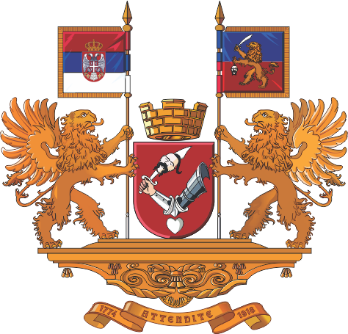 Република СрбијаАутономна покрајина ВојводинаГРАД КИКИНДАГРАДОНАЧЕЛНИКБрој: V -6-1/22-1                          Дана: 07.02.2022. године                                К и к и н д аТрг српских добровољаца 12, 23300 Кикинда, тел 0230/410-105, факс: 0230/410-___, e-mail: gradonacelnik@kikinda.org.rsТрг српских добровољаца 12, 23300 Кикинда, тел 0230/410-105, факс: 0230/410-___, e-mail: gradonacelnik@kikinda.org.rsРед.бр.Датум приспећаИме и презиме подносиоцаПредлог расподеле средставаОснов одобравања средстава1.III-10-2798/2021 од 03.09.2021.Јован Лудаић15.000,00Учешће у ИС „Петница“2.III-10-3107/2021 од 24.09.2021.Марко Предојевић25.000,00Учешће у ИС „Петница“6.III-10-475/2022 од 25.01.2022.Дарио Јањић30.000,00За потребе куповине опреме и трошкове превоза током припреме за такмичење ФРС - фудбал7.III-10-377/2022 од 21.01.2022.Тиса Фелбаб20.000,00За потребе куповине књига за даље усавршавање у писању књижевних критика 9.III-10-775/2022 од 03.02.2022.Ена Гогић50.000,00За потребе куповине опреме за усавршавање соло певања10.III-10-329/2022 од 19.01.2022.Владимир Јакшић50.000,00За потребе становања у Љубљани и Републичког такмичења у Словенији – соло певање11.III-10-341/2022 од 19.01.2022.Александар Гал15.000,00За потребе куповине опреме и путних трошкова приликом учествовања на такмичењу у земљи и иностранству – кик бокс12.III-10-439/2022 од 24.01.2022.Матија Француски20.000,00За трошкове студирања у Љубљани, трошкове усавршавања и одржавања инструмента14.III-10-3735/2021 од 29.10.2021.Јана Страјнић18.000,00Учешће ИС „Петница“15.III-10-3264/2021 од 05.10.2021.Ана Стојковић18.000,00Учешће ИС „Петница“